Муниципальное бюджетное дошкольное образовательное учреждение «Детский сад №11»Программа работы ДОУкак центра этнокультурного образования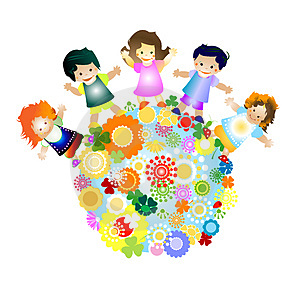                                                                                                                            Разработали:                                                                                                  заведующая МБДОУ «Детский сад №11»                                                                                                                    Е.А.Густовская                                                                                           зам. зав. по ВМР МБДОУ «Детский сад №11»                                                                                                                       Е.М.Ирхина ЗАТО Северск 2016«Пусть ребенок чувствует красоту и восторгается ею,Пусть в его сердце и в памяти навсегда сохраняются образы,В которых воплощается Родина» В.М.Сухомлинский«Маленькая родина все равно большая,Ведь она – ЕДИНСТВЕННАЯ.Ж.Рерар            В декларации прав свобод человека и гражданина записано, что каждый гражданин России вправе свободно определять свою национальную принадлежность, причисляя себя к той или иной национальности, исходя из самосознания, владения языком, на котором он говорит и считает родным, приверженности традициям и обычаям, которые он соблюдает, культуре, которая ему близка.. Реализуя это право любого гражданина, необходимо с ранних пор формировать уважение, принятие и правильное понимание богатого многообразия культур окружающего мира, форм самовыражения и способов проявлений человеческой индивидуальности, бороться с националистическими проявлениями, с искусственным противопоставлением наций, руководствоваться принципами гумманизма и равенства наций и народов.          На протяжении многих десятилетий главным критерием успешности педагогической работы с дошкольниками был уровень сформированности  знаний, умений и навыков, которые должны пригодиться в школе. Однако социальные процессы, происходящие в современном обществе, создают предпосылки для выработки новых целей образования в центре, которого находится личность и ее внутренний мир. Федеральными государственными требованиями определены единые воспитательные процессы дошкольного образования, ориентированные на становление гражданина, любящего свой народ, свой край, свою родину, толерантно относящегося к культуре, традициям и обычаям других народов.           Важно обеспечить широкую направленность содержания образовательно-воспитательного процесса на ознакомление детей с историей и культурой родного края, природным, социальным и рукотворным миром, который окружает ребенка, на воспитание целостной гармоничной личности.дошкольный возраст - период активного познания мира и человеческих отношений, и чем больше ребенок будет знать о своей родине, ее истории, достижениях, тем больше будет создано условий для формирования зрелого гражданина и настоящего человека.   первые годы жизни ребенка – важный этап его воспитания. В этот период начинают развиваться те чувства, черты характера, которые незримо уже связывают его со своим народом, своей страной и в значительной мере определяют его последующий путь жизни. Приобщение детей к языку, литературе и истории своего этносоциума, направленность на сохранение национальных культур; гармоничное включение процесса передачи новому поколению этнокультурного наследия, общечеловеческих, культурных и нравственных ценностей; формирование культуры межнациональных отношений, гармонизацию межнациональных отношений в полиэтническом и поликультурном мегаполисе лежит в основе этнокультурного воспитания дошкольников.Дошкольное учреждение реализует программу по этнокультурному воспитанию и образованию.Цель программы МБДОУ:- формирование этнокультурной компетентности у детей дошкольного возраста- повышение компетентности педагогов и родителей в сфере этнокультурного воспитания и образования в процессе поликультурного и этнокультурного образования детей в ДОУ.           Задачи:способствовать тому, чтобы дети дошкольного возраста учились активно замечать, наблюдать, воспринимать и оценивать предметы, объекты, явления рукотворной, природной, социальной действительности, их исторические, временные, структурные и функцианальные изменения, отражать полученные знания в различных видах деятельности: речевой, игровой, изобразительной, двигательной, музыкальной и др.воспитывать у дошкольников интерес к истории и культуре малой и большой Родины, желание знать, понимать, сохранять, становиться носителями семейной, родной этнической, региональной и мировой культуры, поликультурную компетенцию.знакомить детей с историческим и культурным прошлым, настоящим и будущим народов, проживающих на территории Томской области (русского, сибирских татар, хантов и др.)воспитывать положительное  этнотолерантное отношение и поведение личности дошкольника в условиях поликультурной образовательной среды ДОУ.формировать понимание важности и личностной  заинтересованности родителей в проводимой в дошкольном учреждении работе.Направления работы  по этнокультурному образованию в МДОУ       Этнос и история:       Во все времена и у всех народов основной целью воспитания являлась забота о сохранении, укреплении и развитии добрых народных обычаев и традиций, забота о передаче подрастающим поколениям житейского, производственного, духовного опыта, накопленного предшествующими поколениями.       Этнокультурное воспитание базируется на этнокультурном  образовании, которое включает в себя знания об элементах культуры и истории народов, населяющих Сибирь (русские, татары, ханты).    Задачи направления:Формировать элементарные представления у дошкольников об истории и культуре нескольких народов края (русского, сибирских татар и хантов) доступными детскому восприятию средствами этнографии (предметы быта, детский игровой материал, устное и декоративно- прикладное народное творчество, виды деятельности народов), направляя их на развитие у детей интереса к прошлому малой и большой Родины, поддерживая его и предоставляя возможностьотразить знания и отношения в разных видах детской деятельности.На основе представлений об истории и культуре малых этносов Сибири обогащать у детей художественное мировоззрение, развивать творческое воображение детей.    Этнос и природа       Природа – один из важнейших факторов народной педагогики, она не только среда обитания, но и родная сторона, Родина. Природа Родины имеет неизъяснимую власть над человеком. Природосообразность в народной педагогике порождена естественностью народного воспитания.. Многие этнические группы  говорят о природе человека, о природном уме, и в этом немало смысла, причём это согласовывается с демократическими, гуманистическими особенностями народной педагогики – с естественностью народного воспитания. Весь традиционный образ жизни определяется родной природой. Её разрушение равносильно разрушению этносферы, следовательно, и самого этноса. Природа оказывает огромное влияние на формирование личности человека. Говоря «на лоне природы», многие народности очень легко определяли роль природы в жизни человека. Народ и природа, народность и естественность не разделимы. В их единстве – высшая гармония жизни на Земле. Народ, относя себя к компонентам природы, вследствие тесного и частого контакта владел массой тонких наблюдений над природными явлениями и закономерностями, постигал их сущность. Рассмотрение потенциальных возможностей традиций народов в воспитании учащихся показывает, что они являются действенным фактором разностороннего развития детей.       Задачи направления:* Осуществлять знакомство детей с жизнью этнических групп соотнося ее с изменениями в живой и неживой природе, с ритмом годовой жизни природы и традиционной деятельностью малых народностей в сезонные изменения;* Формировать у детей этно-экологическую культуру;Содружество этносов           Региональная культура развивается, питаясь из двух источников: внутреннего саморазвития национальных культур и взаимовлияния, взаимодействия, взаимопроникновения, но не слияния разных культур, а их творческого взаимозаимствования. Народные традиции, будучи значимыми элементами региональной культуры, представляют возможность освоения культурного пространства региона; они позволяют знакомиться не только с образом жизни представителей разных народов, населяющих регион, но также раскрыть яркую самобытность сущностное сходство. соседствующих культур, их внутренне. Задачи направления:средствами народоведения приобщать детей к общечеловеческим ценностям (к нравственным, моральным, этическим правилам и нормам, эстетическим чувствам и отношениям), объединяющим всех людей Земли, страны, региона.создавать благоприятные  условия в дошкольном образовательном учреждении для одновременного восприятия детьми общечеловеческих ценностей и культур нескольких народов, сосуществующих продолжительное время в едином культурном пространстве  региона, формируя в них чувство эмпатии, приятия и толерантности (терпимости) к общности и разности культур, понимание равнозначности и равноправия существования их в современном мире.Поликультурное воспитание детей в ДОУ осуществляется в трех направлениях:Информационное насыщение  (сообщение знаний о традициях, обычаях народов Сибири, специфике их культуры и ценностей)Эмоциональное воздействие (в процессе реализации первого направления «информационного насыщения» важно вызвать отклик в душе ребенка, «расшевелить» его чувства).Поведенческие нормы (знания, полученные ребенком о нормах взаимоотношений  между народами, правилах этикета, должны быть обязательно закреплены в его собственном поведении)Для реализации этих трех направлений в поликультурном воспитании детей дошкольного возраста используются разнообразные средства:устное народное творчество;художественная литература;игра, народная игрушка и национальная кукла;декоративно-прикладное искусство, живопись;музыка;этнические мини-музеи;         Изучение традиций быта  народов Сибири позволяет естественно сочетать обучение и воспитание. Знакомство детей с национальными традициями народов начинается со сбора и изучения краеведческого материала.Для реализации задач этнокультурного образования в ДОУ были созданы специальные условия:наличие помещения «Горница» и фондовых предметов для показа;наличие композиции «Куклы в национальных одеждах»;наличие координатора центра - специалист с высшим педагогическим образованием;связь с педагогами дошкольных учреждений  и сетевое партнерство;соответствие помещений для занятий, мебели и оборудования санитарным нормам и правилам для возрастных особенностей  дошкольников;наличие программы, соответствующей возрастным особенностям;в соответствии с требованиями психогигиены смена деятельности (динамическая гимнастика, подвижные игры и т.д.)разнообразие форм и методов работы;наличие наглядного дидактического материала, костюмов, атрибутов и соответствие их современным требованиям;ориентация на индивидуальные особенности детей;наличие технических средств обучения (телевизор,DVD плеер, магнитофон)расписание занятий по программе соответствует всем санитарно-гигиеническим нормам;педагогическая работа по программе осуществляется в тесном сотрудничестве с узкими специалистами;обучение и воспитание детей по программе осуществляется с учетом индивидуальных особенностей развития каждого ребенка;Методическое обеспечение     Цель: повышение компетенции педагогов, родителей и воспитанников при реализации программы по поликультурному и этнокультурному образованию.   Реализация разделов программы осуществляется различными подходами, организационными формами, сочетанием традиционных и инновационных методов и приемов. Методический кабинет:организация консультаций, семинаров, педагогических советов, методического объединения для реализации программы деятельности ДОУ  по поликультурному и этнокультурному образованию;выставка дидактических материалов для организации работы с детьми по поликультурному и этнокультурному  направлению;наглядная стендовая информация для педагогов повышение профессионального уровня педагогов.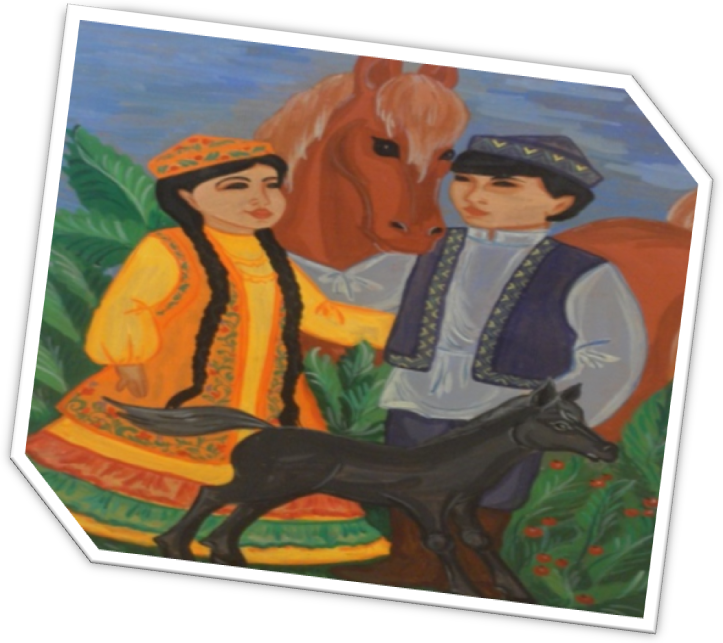 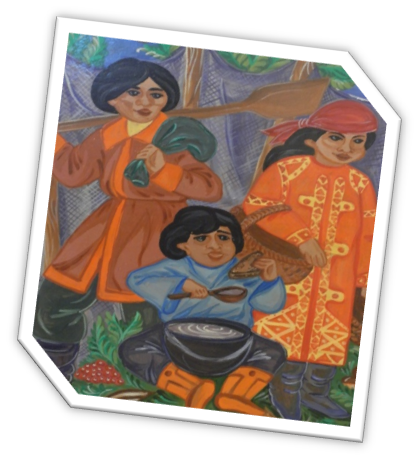 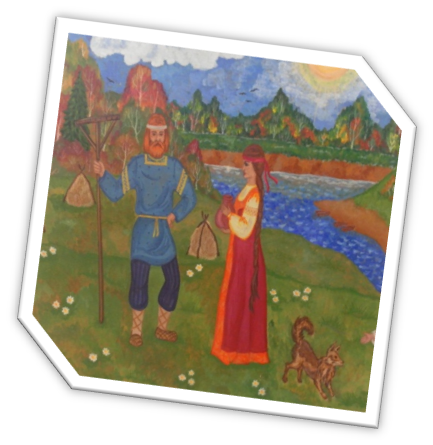 Материально- техническое обеспечение:   Цель: создание условий для реализации поликультурного и этнокультурного образования в ДОУ.-помещение «Горница»;-композиция  «Куклы в национальных одеждах»;-макеты поселений этнических групп;-мини-уголки поселений в группах;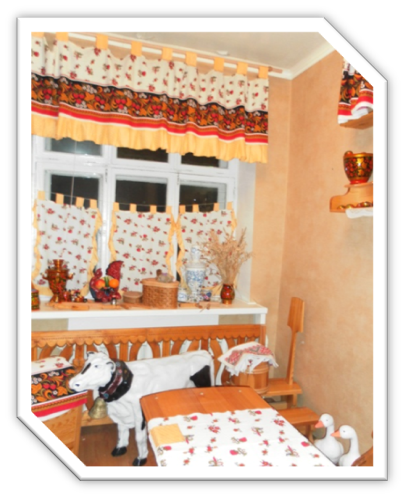 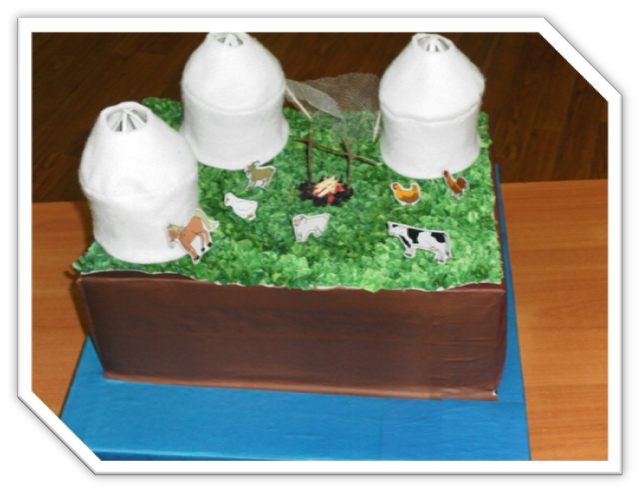 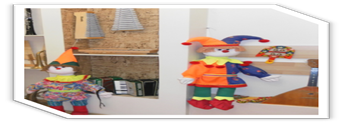 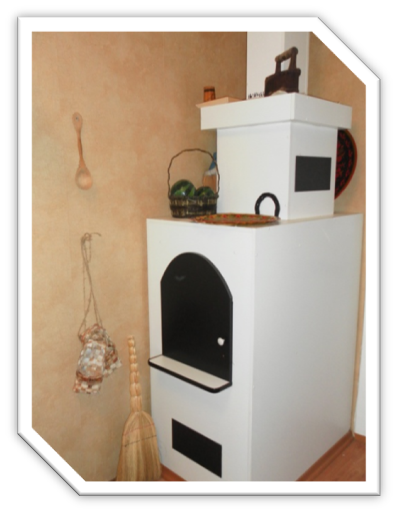     Кадровое обеспечение:      Цель: подбор и формирование квалифицированного педагогического состава для реализации программы  по поликультурному и этнокультурному образованию.Научный консультант.Старший воспитатель (координатор центра по поликультурному и этнокультурному образованию).Воспитатели.Специалисты (музыкальные руководители, инструктор по физической культуре, педагог - психолог).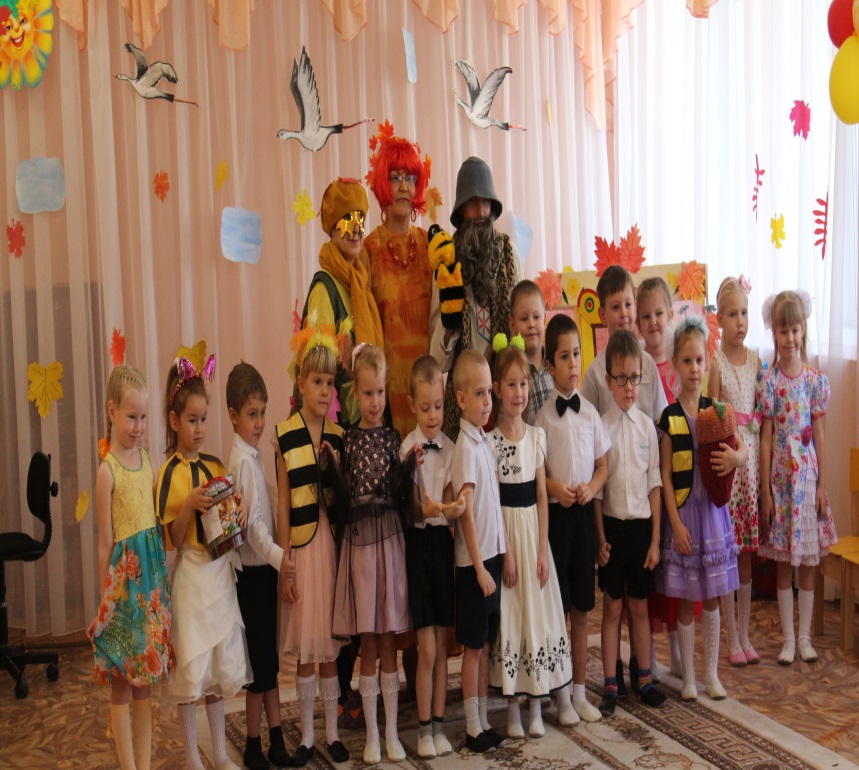 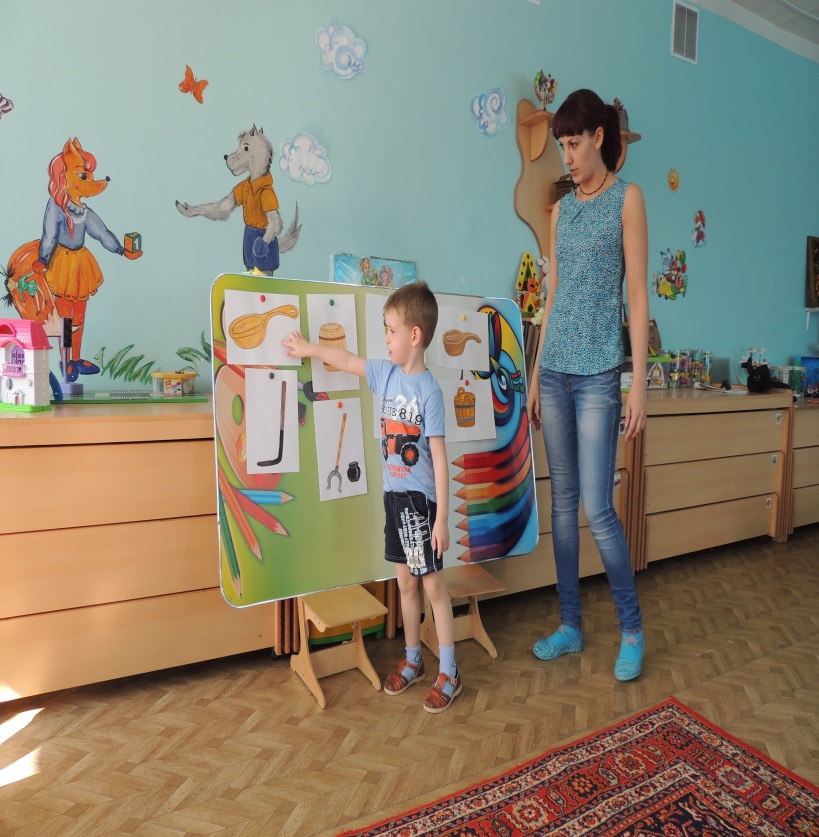 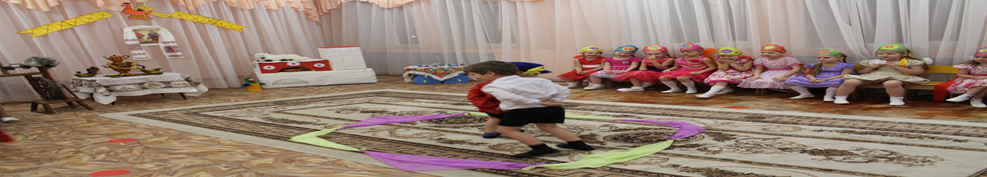 Сетевое взаимодействие и осуществление взаимодействия детского сада с социумом      Одним из важных аспектов приобщения ребёнка к миру общечеловеческих ценностей является та сфера действительности, которая связана с формированием знаний о семье, родословной, родном городе. Начальным этапом в работе коллектива стало изучение традиций и укладов семьи каждого приходящего в детский сад ребенка. Мир каждой семьи удивителен, его жизнь протекает внутри своей культуры. В результате большинство детей, примерно с четырех лет начинает осознавать свою национальную принадлежность, ориентируясь на национальность родителей и язык семейного общения. Поэтому, мы начали знакомить детей всех национальностей с разнообразием жизненного уклада, что способствовало воспитанию толерантности, любознательности, а также развитию различных форм сотрудничества.      Динамика в развитии ребенка, формирование у него этнокультурных компетентностей не может протекать только в какой-то одной среде (только в ДОУ, или только в социуме). Опыт показывает, что только объединив усилия педагогов, родителей, специалистов разных организаций, занимающихся вопросами воспитания и образования детей, создав единое информационное поле можно достичь максимальных результатов в работе. Все звенья сетевой цепочки объединены едиными образовательными и воспитательными задачами по формированию у детей не только этнокультурной компетентности, но и деятельностной (технологической), информационной, социально- коммуникативной, здоровьесберегающей.Программа работы по этнокультурному и поликультурному воспитанию ведется планово, но с учетом текущих изменений. Есть  перспективы развития деятельности всех участников образовательного процесса по созданию в ДОУ образовательной среды, способствующей этнокультурному и поликультурному воспитанию:
* моделирование  образовательной среды как условия формирования этнокультурной   компетентности детей, педагогов, родителей.
* повышение профессионального мастерства педагогов на основе инновационного опыта.
* разработка и совершенствование методик и технологий, обеспечивающих качество образования в условиях этнокультурного образования.
* использование вариативных форм организации этнокультурного процесса образования, обеспечивающих систематичность, последовательность и преемственность дошкольного и школьного этапов воспитания и обучения.
* совершенствование структуры управления инновационным процессом ДОУ.
* развитие и расширение спектра партнерских взаимоотношений с объектами социума.
       При всём благополучии в организации деятельности педагогов и специалистов по созданию этнокультурной и поликультурной образовательной среды в ДОУ у нас есть определённые трудности:недостаточная сформированность компетентности в области этнокультурного и поликультурного воспитания и обучения у  молодых педагогов и родителей вновь поступивших детей в ДОУ;несовершенство системы взаимодействия и специалистов социума в сети этнокультурного и поликультурного образовательного пространства города и области;Пути решения этих трудностей:формирование компетентности в области этнокультурного и поликультурного воспитания и обучения у педагогов в ходе курсов повышения квалификации по данному направлению;расширение сетевого взаимодействия по этнокультурному и поликультурному воспитанию детей в пространстве города, области; установление связи между центрами этнокультурного воспитания и обучения Томской области;Система мониторингаорганизации работы МБДОУ как «Центра этнокультурного образования»         Мониторинг – комплекс динамических наблюдений, аналитической оценки и прогноза состояния исследуемой целостной педагогической системы с целью  выявления ее   соответствия ожидаемому результату или первоначальным предположениям. Основная цель данного мониторинга заключается в оценке:поликультурного и этнокультурного образования ДОУформирования этнокультурной компетенции у педагогов, родителей и воспитанников.         Мониторинг охватывает весь педагогический процесс, интегрируя образовательную и воспитательную деятельность ДОУ. Система мониторинга открытая, динамичная и призвана содействовать формированию этнокультурной компетенции воспитанников, педагогов и родителей ДОУ.          Предметом данного мониторинга является образовательный и воспитательный процесс в ДОУ по формированию у воспитанников, педагогов и родителей этнокультурной компетенции, как показателя эффективности реализуемой программы в целом.         Цели мониторинга:оценка результативности воспитательно-образовательного процесса, организуемого в ходе реализации программы по этнокультурному образованию;оценка влияния программы на развитие профессионализма воспитателя;определение наиболее эффективных педагогических средств, форм и способов организации воспитательно-образовательного процесса, в наибольшей степени влияющих на развитие личности ребенка, педагогов и родителей и формирование у них этнокультурной компетенции;определение педагогических средств, форм и способов организации воспитатель-образовательного процесса, которые в наименьшей степени повлияли на развитие личности ребенка, педагогов и родителей и формирование у них этнокультурной компетенции;   Задачи мониторинга:нацеленность на развитие личности ребенка с учетом возрастных особенностей;диагностика результатов развития личности воспитанников, педагогов и родителей в формировании этнокультурной компетенции, является главным содержанием деятельности по определению эффективности воспитательно-образовательного процесса;личность ребенка, педагога и родителя рассматривается как цель, субъект и результат  воспитательно-образовательного процесса.использование системного подхода при отборе критериев, показателей и методик изучения эффективности реализации программы;достаточность диагностического инструментария для подготовки и проведения мониторинга, обработки получаемых результатов;предпочтение количественным методам оценки;адекватность как изучение данных с учетом изменяющихся внешних условий, соответствие этим условиям;прогностичность как получение данных, позволяющих прогнозировать будущие и возможные изменения в путях достижения поставленных целей;сравнимость контрольных и экспериментальных систем;органичность мониторинга и воспитательно-образовательного процесса;включенность педагогов, а также детей и родителей в диагностический процесс;создание аналитических справочных материалов.Формы и методы мониторинга: наблюдение и опроспедагогическое диагностированиеанкетирование и тестирование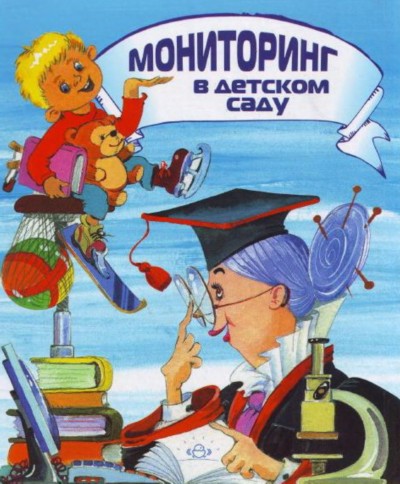 ПО   РЕАЛИЗАЦИИ   ПРОГРАММЫПО  ЭТНОКУЛЬТУРНОМУ  ОБРАЗОВАНИЮМЕТОДИКА ИЗУЧЕНИЯ ГОТОВНОСТИ ПЕДАГОГА К ВЫПОЛНЕНИЮ РАБОТЫ ПО РЕАЛИЗАЦИИ ПРОГРАММЫ.Анкета №1.Внимательно прочтите каждое утверждение. Выберите из предложенных вариантов ответа тот, который наиболее характеризует Вас.Я способен достичь запланированных результатов в оговоренные сроки:а) да                               б) нетПорученную мне работу я считаю ответственной:а) да                               б) нетКак правило, я довожу начатое дело до конца:а) да                               б) нетЯ упорно отстаиваю свои взгляды на работе, дома, с друзьями:а) да                               б) нетЯ способен быть объективным в оценке своих достижений и неудач:а) да                               б) нетЯ всегда возвращаюсь к проделанному и исправляю свои ошибки:а) да                               б) нетМногие отмечают, что я ответственно отношусь к работе:а) да                               б) нетПринимая решение, я думаю о последствиях:а) да                               б) нетВ профессиональной деятельности у меня было больше успехов, чем неудач:а) да                               б) нетЯ полагаю, что в случившейся неудаче можно выяснить причины:а) да                               б) нетЯ способен достаточно точно определять приоритеты в моей работе:а) да                               б) нетДля меня важно, чтобы моя работа приносила пользу:а) да                               б) нетЯ считаю, что нужно постоянно совершенствовать свой профессионализм:а) да                               б) нетВыполненное хорошо дело приносит удовлетворение:а) да                               б) нетЯ способен доводить до логического конца свои планы:а) да                               б) нетЕсли я плохо выполню какую-либо работу, то долго чувствую себя неважно:а) да                               б) нет       17.  Я считаю, что полностью отдаю себя профессии:     а) да                               б) нет18. Если мне предложат ответственную должность, я конечно, соглашусь:              а) да                               б) нетАнкета №2.Считаете ли Вы, что укрепление культурной самостоятельности благоприятствует расширению контактов и сближению культур?а) да                                    б) нет      2.  Как Вы считаете, необходимо ли участие системы образования и в частности образовательного учреждения, в котором Вы работаете, в решении вопросов формирования этнокультурного образования?           а) да                                    б) нет     3.  Вызывает у Вас интерес участие Вашего образовательного учреждения в реализации программы по этнокультурному образованию?          а) да                                    б) нет    4. Считаете ли, что в педагогической модели по этнокультурному образованию должны быть задействованы все специалисты и педагоги ДОУ         а) да                                    б) нет    5.  Как Вы представляете этнокультурное образовательное пространство? Опишите в нескольких предложениях.______________________________________________________________________________________________________________________________________________________________________________________________________________________________________________________________________________________________________________________________________________________________________________________________________________________________________________________________________________________________________________________________6. Оцените по 10-ти балльной шкале уровень Вашей заинтересованности в участии в реализации программы по этнокультурному образованию:                  1     2     3     4     5     6     7     8     9     10Анкета №3.Оцените уровень Вашего владения целями, задачами и содержанием программы по этнокультурному образованию:                         1       2        3       4       5 На Ваш взгляд, помогает ли данная программа формированию этнокультурной образованности у воспитанникова) да                               б) нет               в) частично               г) другое мнениеНа какие задачи Вы делали акцент главным в работе по реализации программы. Поставьте баллы с 1 по 11 по ранжиру без повторения               - привить любовь к родной истории                     - привить любовь к родному краю              -  сформировать потребность в изучении традиций и обычаев родного народа              -  привить интерес к изучению истории, обычаев, традиций трех народов              -  обеспечить более высокий уровень формирования общей культуры ребенка              Сформировать чувства:              - дружелюбия                                    - оказания помощи              - коллективизма                                - патриотизмаДовольны ли Вы работой в ходе реализации программы?                - очень доволен                - доволен                - не доволенКакие преимущества на Ваш взгляд, имеет программа ДОУ перед другими образовательными программами?___________________________________________________________________________________________________________________________________________________________________________________________________________________________________________________________________________________________________________________________________________________________________________________________________________Влияет ли работа в условиях программы на развитие Вашего профессионализма?       а) да                                    б) нет            Аргументируйте ответ_______________________________________________________________________________________________________________________________________________________________________________________________________________________________________________________________________________________________________________________________________________________________________________________________________________Ваше особое мнение________________________________________________________________________________________________________________________________________________________________________________________________________________________________________________________________________________________________________________________________________________________________________________________________________________________________________________________________________МЕТОДИКА ИЗУЧЕНИЯ УДОВЛЕТВОРЕННОСТИ РОДИТЕЛЕЙ РАБОТОЙ ОБРАЗОВАТЕЛЬНОГО УЧРЕЖДЕНИЯ.Уважаемые родители! Просим высказать Ваше мнение о реализации программы по этнокультурному образованию. Анкета анонимная. Ваши ответы нужны для анализа эффективности данной программы.Анкета №4.Была ли организована работа по ознакомлению Вас с целями, задачами и содержанием программы?                   - да                               - нетНасколько полно Вы были ознакомлены с целями, задачами и содержанием программы ДОУ по этнокультурному образованию?- хорошо ознакомлен                          - ознакомлен- недостаточно ознакомлен                - плохо ознакомлен                 - совсем не ознакомленДовольны ли Вы тем, что Ваш ребенок получает знания в этой области?- доволен                   - не доволенКак Вы оцениваете степень получения информации о достижениях Вашего ребенка? Выберите один из предложенных вариантов:      - информация о достижениях моего ребенка исчерпывающая      - информируют только о неудачах моего ребенка      - получаю информацию только об оценках моего ребенка      - практически нет информации о достижениях моего ребенка      - другой вариантКаких специальных результатов в развитии Вашего ребенка в ходе реализации программы Вы ждете?- привития любви к родной истории               - привития любви к родному краю- формирования потребности в изучении традиций и обычаев родного народа- привития интереса к изучению истории, обычаев, традиций трех народов- более высокого уровня формирования общей культуры ребенка- формирования чувства дружелюбия, коллективизма, оказания помощи другим.Какие, по Вашему мнению, возможности этнокультурного образования остались в ходе реализации программы без внимания?___________________________________________________________________________________________________________________________________________________________________________________________________________________________________________________________________________________________________________________________________________________________________________________________________________Если вы хотите что-нибудь дополнить, просим написать ниже._____________________________________________________________________________________________________________________________________________________________________________________________________________________________________________Анкета №5.Цифры означают следующие ответы:4  - совершенное согласие3 -  согласен2 -  трудно сказать1 -  не согласен0 -  совершенно не согласенГруппу, которую посещает Ваш ребенок, можно назвать дружной          4            3             2              1           0Среди одногруппников Вашего ребенка много представителей других национальностей          4            3             2              1           0В среде своих одгруппников Ваш ребенок чувствует себя комфортно                     4            3             2              1           0Педагоги проявляют доброжелательное отношение к Вашему ребенку          4            3             2              1           0Вы испытываете чувство взаимопонимания в контактах с администрацией и педагогами Вашего ребенка          4            3             2              1           0В группе, которую посещает Ваш ребенок хорошие воспитатели         4            3             2              1           0Воспитатели учитывают индивидуальные способности Вашего ребенка          4            3             2              1           0Занятия и мероприятия, проводимые в ходе реализации программы по этнокультурному образованию, полезны и интересны Вашему ребенку          4            3             2              1           0Вы положительно относитесь к данному направлению деятельности образовательного учреждения         4            3             2              1           0Педагоги дают Вашему ребенку глубокие и прочные знания          4            3             2              1           0Занятия, проводимые с Вашим ребенком, формируют в нем нормальные отношения к представителям других национальностей          4            3             2              1           0Учебное заведение способствует формированию достойного поведения Вашего ребенка          4            3             2              1           0Администрация и педагоги создают условия для развития процессов общения ребенка          4            3             2              1           0ДИАГНОСТИКА УРОВНЯ ВЫПОЛНЕНИЯ ВОСПИТАННИКАМИ ПРОГРАММЫ ПО ЭТНОКУЛЬТУРНОМУ ОБРАЗОВАНИЮ.Педагогический мониторинг проводится 2 раза в год.1 этап – в начале учебного года2 этап – проводится в конце учебного годаМетоды диагностики:наблюдениеопростесты    Критерии педагогического мониторинга продвижения детей в освоении программы заложены в содержании программы и формулировке ее задач:знает, преимущественно самостоятельно отражает полученные представления в разных видах деятельности, проявляет интерес к большинству познавательных объектов и явлений в совместной и самостоятельной деятельности в ДОУ и семье, проявляет положительные эмоции;знает, отражает полученные представления в разных видах деятельности с помощью взрослого или самостоятельно, проявляет избирательный интерес к познавательным объектам или явлениям в совместной и самостоятельной деятельности в ДОУ и семье, проявляет индифферентное отношение к ним;имеет неглубокие представления об изучаемых объектах и явлениях; отражает полученные представления в некоторых или одном виде деятельности с помощью взрослого, в рамках обязательной фронтальной деятельности; не проявляет интереса к познаваемым объектам или явлениям в совместной и самостоятельной деятельности в ДОУ и семье, или интерес избирательный, проявляющийся в отдельных случаях, безразличное эмоциональное отношение к ним.Мониторинговые исследования проводятся в соответствии с планом – графиком и заносятся в сводную диагностическую карту.